Escola de Engenharia de São CarlosDepartamento de Engenharia Elétrica e de ComputaçãoSEL 415 Introdução a Organização de ComputadoresProfa. Luiza Maria Romeiro CodáAtividade nº5 Parte 11.  Para o circuito de seleção da figura 1 determine:1.1 a faixas de endereços (em hexadecimal) para a saída   faixa de endereços (em hexadecimal) para o dispositivo D1, especificando também a faixa de endereços fantasmas (espelho) se houverem.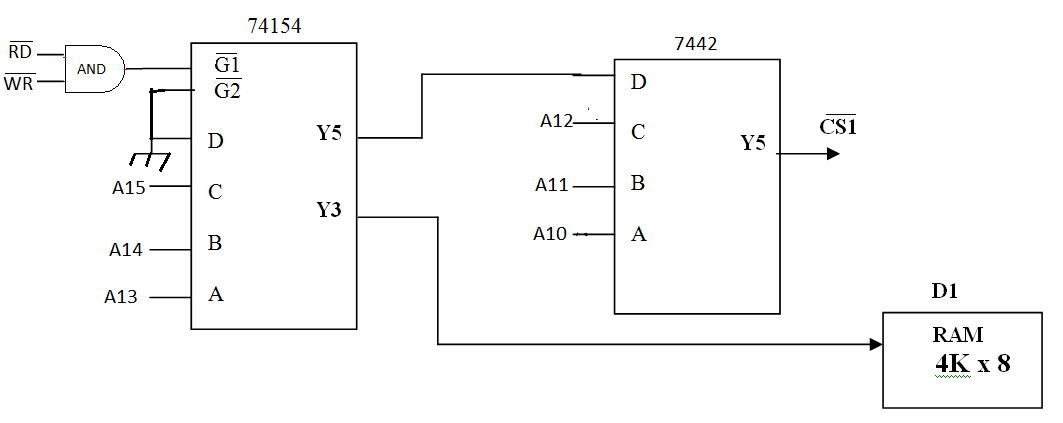 Figura 1 Resposta 1ª. Questão:2.  Para o circuito de seleção da Figura 2, determine:2.1  Indique qual a saída do decodificador I, e a faixa de endereços(em hexadecimal)  que contém o endereço  88FFH ;( Indicar na figura qual é essa saída).usando o decodificador I1,  faça a divisão em blocos de 2 kbytes, para a saída encontrada no item 1.1;     (Desenhar na figura 1 os sinais que devem ser ligados às entradas do decodificador I1).2.3 determine a faixa de endereços (em hexadecimal) para o  dispositivos D1 , especificando a faixa de endereços fantasmas, se houver.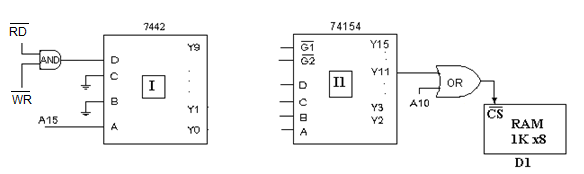 Figura 2Respostas: Utilizando os decodificadores 7442 ou 74154 ( Figura 3) e portas lógicas básicas, se necessário, faça o projeto (circuito) da lógica de seleção para dividir o espaço de endereço de um microprocessador de 16 linhas de endereços e 8 bits de dados em blocos de 8Kbytes, especificando endereço inicial e final de cada bloco.Em seguida, divida o bloco que inicia no endereço 4000H, em blocos de 2Kbytes e o bloco que inicia  no endereço E000H em blocos de 512 bytes. Ligue corretamente duas memórias EEPROM uma de 8K x 8 e outra de 2K x 8. Ligue apropriadamente duas memórias RAMs, uma de RAM de 1K x 8 e a outra de 2Kx8.  Uma  delas deve ser ligada na saída que contém o endereço 5B00H. Indique o endereço inicial e final de cada memória. Obs: Utilize os sinais /RD e /WR no circuito da lógica de seleção.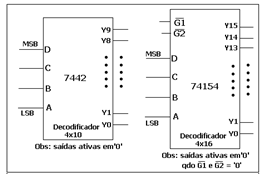 Figura 3A figura 4, foi retirada do datasheet de uma memória comercial modelo WS6264: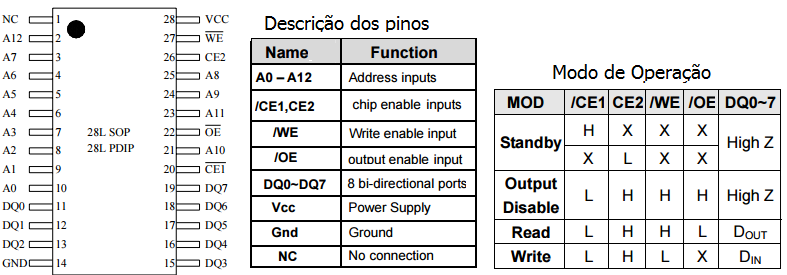 Figura 4Qual a organização (capacidade de armazenamento) dessa memória(figura 1)?.Qual o tipo da memória mostrado na figura 1?  Justifique. ´Complete a tabela abaixo com os valores em binário para cada um dos pinos do CI da Figura 4 para  que seja possível ler o dado EAh na posição 00F3h.Resp:   Considerando a disponibilidade desses Cis de memória, mostre como poderia ser montado uma única memória cuja capacidade total fosse 16K x 8. Desenhe o circuito final utilizando a representação da memóriaA figura 5 mostra parte de um circuito básico que interliga um microprocessador (µP)  e um módulo de memória. As linhas de endereços e dados são representadas na Figura 5. Para ler ou escrever no módulo de memória o microprocessador deve colocar o endereço correto nas linhas de endereçamento em seguida gerar em uma de suas saídas /RD ou /WR (leitura ou escrita) um pulso em nível baixo. A figura 6 apresenta as informações sobre o decodificador 74138.Baseado no circuito responda: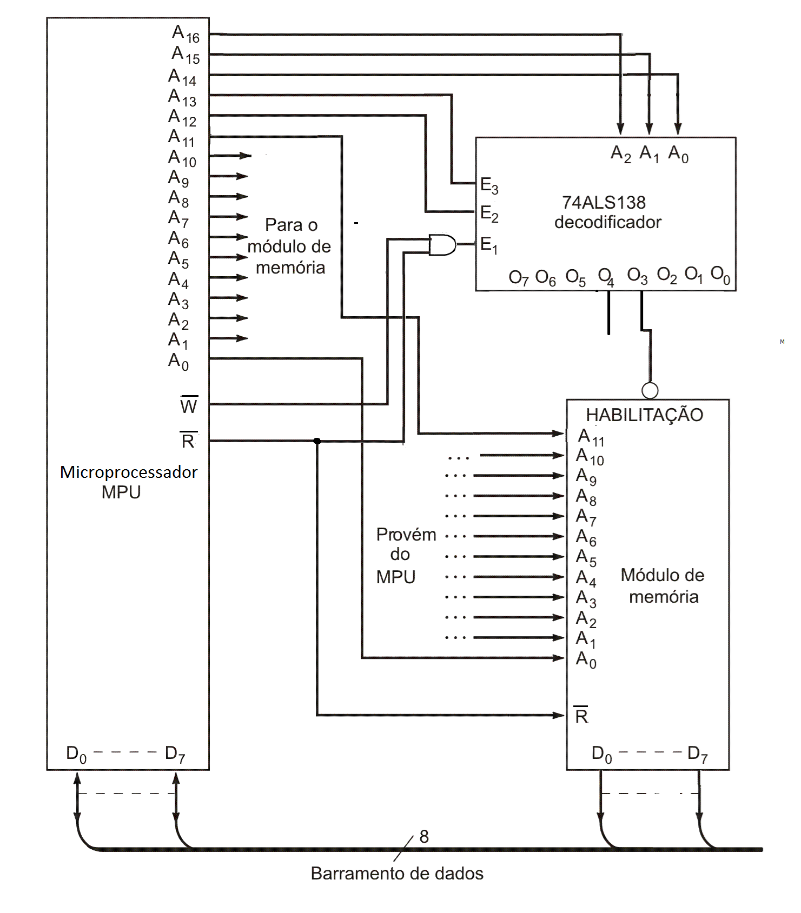 Figura 5Qual a capacidade de endereçamento do microprocessador? Resp:  Qual a especificação (organização) da memória?     Resp: Qual é a faixa de endereços em hexadecimal que ativará o módulo de memória?	    Resp: Qual é a faixa de endereços em hexadecimal que ativará a saída O4 do decodificador?	    Resp:  Quais saídas desse decodificador que podem ser utilizadas para o mapeamento de dispositivos nesse circuito?Resp: Qual é o tipo de memória que o módulo da Figura 5 representa? Justifique 	    Resp: Qual o tamanho em hexadecimal do bloco de cada saída do 74ALS138?     Resp: Quantas memórias iguais as da figura 5 seriam necessárias para preencher todo o espaço de endereçamento do microprocessador?	     Resp:   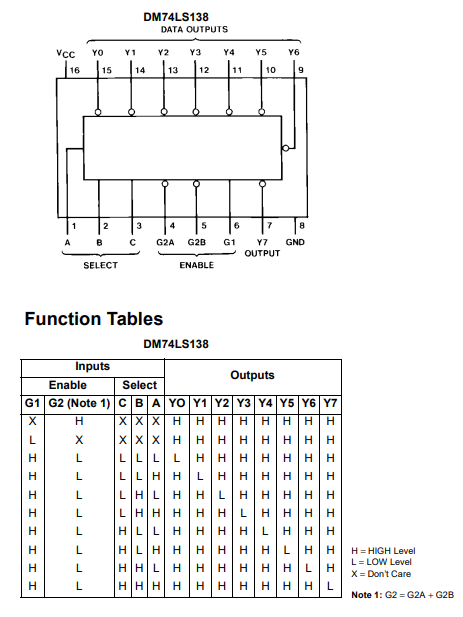 Figura 62.1 Saída de I que contém o endereço 88FFH:     Faixa de endereços dessa saída:2.3 Faixa de D1:     Faixa fantasma:/CE1CE2/WE/OE              EndereçosDados